	BỘ CÔNG THƯƠNG 	CỘNG HOÀ XÃ HỘI CHỦ NGHĨA VIỆT NAM	TRƯỜNG ĐH CÔNG NGHIỆP TP.HCM  	Độc lập – Tự do – Hạnh phúc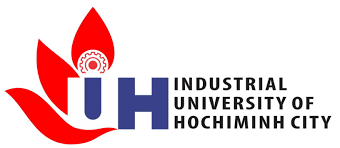 ĐƠN XIN NGHỈ HỌC TẠM THỜI	Kính gửi:	Ban Giám Hiệu 	 	Phòng Đào tạo 		Khoa/Viện: ...................................................................  	 	Trường Đại học Công nghiệp Thành phố Hồ Chí Minh Tôi tên là :  .............................................................................................................................  Ngày tháng năm sinh :  ..........................................................................................................Hộ khẩu thường trú: ...............................................................................................................Mã số sinh viên :  .....................   Lớp :  ........................ Ngành : ..........................................Khoa/Viện : ............................................................................................................................Điện thoại liên hệ: ..................................................................................................................  Nay tôi làm đơn này kính đề nghị nhà trường giải quyết cho tôi được nghỉ học tạm thời và bảo lưu kết quả học tập. Lý do :  ...................................................................................................................................   ...............................................................................................................................................   ...............................................................................................................................................  Thời gian tạm ngưng từ học kỳ….../20…. - 20.…. kể từ ngày….tháng.…năm…….. đến hết ngày..….tháng….…năm 20…….. Tôi xin chân thành cảm ơn./. Hồ sơ kèm theo gồm: Bảng ghi kết quả học tập (bản gốc) Giấy nhập viện có xác nhận của cơ quan y tế (nếu có); Giấy gọi nhập ngũ (nếu có). Tp. ………….., ngày…... tháng …...... năm 20..... Ý kiến của Khoa/Viện 	Kính đơnÝ kiến của Phòng Đào tạo 	Ban Giám Hiệu duyệt